TAR, 2021-11-15, Nr. 23625Įsigalioja 2021-11-17LIETUVOS RESPUBLIKOS SVEIKATOS APSAUGOS MINISTRASĮSAKYMASDĖL LIETUVOS RESPUBLIKOS SVEIKATOS APSAUGOS MINISTRO 2020 M. KOVO 12 D. ĮSAKYMO NR. V-352 „Dėl ASMENŲ, SERGANČIŲ COVID-19 LIGA (KORONAVIRUSO INFEKCIJA), ASMENŲ, ĮTARIAMŲ, KAD SERGA COVID-19 LIGA (KORONAVIRUSO INFEKCIJA), IR ASMENŲ, TURĖJUSIŲ SĄLYTĮ, IZOLIAVIMO NAMUOSE, KITOJE GYVENAMOJOjE VIETOJE AR SAVIVALDYBĖS ADMINISTRACIJOS NUMATYTOSE PATALPOSE taisyklių patvirtinimo“ PAKEITIMO2021 m. lapkričio 15 d. Nr. V-2583
Vilnius1. P a k e i č i u Lietuvos Respublikos sveikatos apsaugos ministro 2020 m. kovo 12 d. įsakymą Nr. V-352 „Dėl Asmenų, sergančių COVID-19 liga (koronaviruso infekcija), asmenų, įtariamų, kad serga COVID-19 liga (koronaviruso infekcija), ir asmenų, turėjusių sąlytį, izoliavimo namuose, kitoje gyvenamojoje vietoje ar savivaldybės administracijos numatytose patalpose taisyklių patvirtinimo“:1.1. Papildau 71 punktu:„71. Artimą sąlytį su sergančiuoju COVID-19 liga (koronaviruso infekcija) turėję asmenys, kurie buvo informuoti NVSC apie turėtą sąlytį, gali registruotis tyrimui, COVID-19 ligai (koronaviruso infekcijai) nustatyti, patys per Ekstremalių situacijų valdymo informacinės sistemos portalą pasiekiamą per https://1808.lt/ arba paskambinę į Karštąją liniją 1808.“1.2. Papildau 84.3.3 papunkčiu:„84.3.3. asmenims, kurie buvo paskiepyti COVID-19 ligos (koronaviruso infekcijos) vakcina pagal skiepijimo schemą, kuriems izoliacijos terminas nustatomas vadovaujantis Galimai imunitetą COVID-19 turinčių asmenų izoliacijos algoritmu (Taisyklių 8 priedas).“1.3. Pakeičiu 8 priedą ir išdėstau jį nauja redakcija (pridedama).1.4. Pakeičiu 9 priedą ir išdėstau jį nauja redakcija (pridedama).2. N u s t a t a u, kad šis įsakymas įsigalioja 2021 m. lapkričio 17 d.Sveikatos apsaugos ministras	Arūnas Dulkys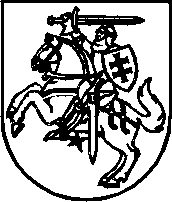 